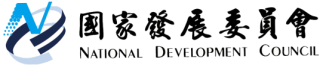 國家發展委員會 新聞稿發布日期：105年2月4日聯 絡 人：莊麗蘭、林嘉琪聯絡電話：2316-5300轉6218、6232六成二民眾認為馬總統有必要巡視太平島五成五民眾認為對提升我國主權和國際地位有幫助國家發展委員會2月4日發布「民眾對馬總統巡視太平島的看法」民意調查結果。調查結果顯示，有六成二的受訪者認為菲律賓為了爭取南沙群島的主權，向國際仲裁法庭申請仲裁要把太平島由島嶼降格為岩礁，嚴重影響我國200海浬專屬經濟海域相關的權益，所以馬總統巡視太平島是有必要的；超過五成五的受訪者認為馬總統巡視太平島，對於提升我國主權和國際地位有幫助。本次調查中，對於太平島相關事件的認知度上，有六成四的受訪者知道1月28日馬總統到太平島巡視；有近五成三的受訪者知道太平島在行政區域上是屬於高雄市，我國從民國35年開始，就派人員防守及經營，但是目前菲律賓、越南和馬來西亞等國，都宣稱擁有太平島的主權。民眾對馬總統巡視太平島的看法上，有五成一的受訪者滿意馬總統巡視太平島宣示我國領土主權，向國際社會表示臺灣的立場；有近五成五的受訪者認同馬總統提出南海和平倡議，主張以主權在我、擱置爭議，和平互惠、共同開發，來解決南海爭議；另外有近三成的受訪者認為目前南海的局勢很緊張，馬總統巡視太平島，會使國際局勢更為緊張，對於解決南海區域的爭議沒有幫助，不過也有四成三的受訪者不認同這樣的看法。本次調查係於2月1日至2日晚上進行，成功訪問1,078位成年人；在95%的信心水準下，抽樣誤差在正負2.98個百分點以內。調查是以臺灣地區住宅電話為母體，並以尾數隨機進行。調查結果已對受訪者性別、年齡、教育程度及地區進行樣本代表性檢定後加權處理。 